9 класс                                                                                                                      Дата____________Урок Тема «Азотная кислота и её свойства»Цель урока: к окончанию урока обучающие- получат  знания о строении, физических и химических свойствах, о способах получения азотной кислоты и ее применения; - освоят знания по составлению уравнений реакций, химических свойств и способов получения азотной кислоты; Задачи урока:1.Образовательные:Способствовать формированию знаний о строении, физических и химических свойствах, о способах получения азотной кислоты и ее применения.Создание  условий для формирования учебной, коммуникативной компетенции через освоение знаний по составлению уравнений реакций, химических свойств и способов получения азотной кислоты, 2. Развивающие: Способствовать развитию умений работать самостоятельно, логически мыслить, что будет способствовать развитию умственных способностей и воспитанию моральных качеств личности.Способствовать формированию умения исследовательской работы, через химический эксперимент.Развивать навыки самостоятельной работы с текстом, познавательные интересы и интеллектуальные способности в процессе проведения химического эксперимента, логическое мышление;3.Воспитательная :  Воспитывать уважительное отношение учащихся к мнению других, чувство товарищества, сопереживания Тип урока: комбинированный.Химические реактивы: Азотная кислота (разбавленная, концентрированная), метилоранж, оксид меди (II), гидроксид натрия, сульфат меди, карбонат натрия, соляная кислота, цинк, медь, бумага, нитки шерсть.Химическое оборудование: штатив для пробирок, пробирки, держатель для пробирок, спиртовка, спички.Ход урока:ПРИЛОЖЕНИЕМотивация:История: - Это вещество было описано арабским химиком в VIII веке Джабиром ибн Хайяном (Гебер) в его труде «Ямщик мудрости», а с ХV века это вещество добывалось для производственных целей.- Благодаря этому веществу русский учёный В.Ф. Петрушевский в 1866 году впервые получил динамит.- Это вещество – прародитель большинства взрывчатых веществ (например, тротила, или тола).- Это вещество является компонентом ракетного топлива, его использовали для двигателя первого в мире советского реактивного самолёта   БИ – 1.- Это вещество в смеси с соляной кислотой растворяет платину и золото, признанное «царём» металлов. Сама смесь, состоящая из 1-ого объёма этого вещества и 3-ёх объёмов соляной кислоты, называется «царской водкой».-Впервые его получил Монах-алхимик Бонавентура в 1270 году в поисках универсального растворителя «алкагеста» решил нагреть смесь железного купороса с селитрой. Сосуд, в котором была смесь, вскоре наполнился красно-бурым «дымом». Монах в изумлении застыл, затем убрал огонь и увидел, как в колбу-приемник стала капать желтоватая жидкость. Она действовала на все металлы, даже на серебро и ртуть. Алхимики думали, что сидящий в жидкости рыжий дым является демоном, управляющим одной из стихий природы – водой. Поэтому желтоватую жидкость называли «крепкой водой» или «крепкой водкой». Это название сохранилось до времен М. В. Ломоносова. Как сейчас называют это вещество? (слайд 10)- Как вы уже догадались, сегодня мы будем изучать азотную кислоту, способы ее получения, свойства, области применения.Сказка про …кислотуОна родилась в самой волшебной, в самой удивительной стране – в химической лаборатории. Её папа – Оксид азота (IV) был мужчина злого нрава и носил прозвище Лисий хвост.   Её мама была простой, спокойной женщиной, звали её вода.         Она появилась – маленькая, бесцветная. Но когда к ней добавили раствор фиолетового лакмуса, все сразу поняли – родилась девочка. Ей дали красивое женское имя Кислота         Кислота унаследовала от отца не только фамилию Азотная, но и его взрывной и неуравновешенный характер. Иногда, когда ее массовая доля была близка к единице, она начинала вести себя так, что все называли ее дымящей.         Кислота Азотная очень дружила с металлами. Дружба эта всегда носила окислительно - восстановительный характер. Её друзья были Ртуть и Серебро. Однако Золото и Платина никогда с ней не дружили. Обидно было Кислоте Азотной, она тоже считала себя благородной и очень талантливой.         Кислота Азотная заметила, что при её попадании на древесные опилки или стружки они могли воспламениться. Она разрушала шерсть и натуральный шёлк, а на коже человека оставляла желтые пятна. Но все эти свойства не сделали её известной, а наоборот, многие стали её остерегаться.Этапы урокаДеятельность учителяОрганизационно- мотивационныйПриветствие учащихся.Организация внимания..Проверка домашнего задания и актуализация знанийСамостоятельная работа:1. Запишите формулу и название соединения азота по его свойствам.Бесцветный газ с характерным резким запахом, хорошо растворим в воде, легче воздуха.2. Расположите соединения азота в порядке возрастания степеней окисления (укажите степени окисления): N2, NH3, KNO3, NO, HNO2.Изучение новой темыМотивация к изучению новой темы  «Угадай-ка» (приложение)Строение азотной кислотыФизические свойства азотной кислоты;Запись в тетради:Агрегатное состояние - жидкость;Цвет - отсутствует;Запах - едкий, кислотный;Растворимость в воде - хорошая;"Дымит" на воздухе;"Особые приметы":  при хранении на свету разлагается, приобретая желтоватый оттенок:                      4HNO3=4NO2 + O2 + 2H2O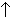 Получение в лаборатории;Химические свойства;Перечислите общие свойства кислот?Почему всем кислотам характерны общие химические свойства?-  Свойства HNO3 как электролита.  Д.о. ОПБПФИЗКУЛЬТМИНУТКА!-  Окислительные свойства азотной кислотыВспомните, как кислоты реагируют с металлами? Какое вещество образуется? (Ряд активности)Особенности взаимодействия азотной кислоты с металлами . Железо и алюминий при действии  HNO3(конц)  покрываются прочной оксидной пленкой, предохраняющей металл от дальнейшего окисления. Поэтому ее можно перевозить в стальных и алюминиевых цистернах. Акцентировать внимание на том, что азотная кислота никогда не восстанавливается до водорода. Взаимодействует с металлами:K, Ca, Na, Mg, Al, Zn, Cr, Fe, Pb, H2, Cu, Hg, Ag, AuМе + HNO3 -> Me(NO3)n + H2O + NxOy5) Cu + 4HNO3(конц) = Cu(NO3)2 + 2H2O + 2NO23Cu + 8HNO3(разб) = 3Cu(NO3)2 + 4H2O + 2NOMe + HNO3  Me(NO3)2 + H2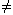 - Действие азотной кислоты на органические вещества  Белки при взаимодействии с концентрированной азотной кислотой разрушаются  и приобретают жёлтую окраску. Под действием азотной кислоты воспламеняются бумага, масло, древесина, уголь.                     Хранят ее в склянках темного стекла. Концентрированная азотная кислота и ее растворы требуют большой осторожности в обращении. Она может воспламенять многие органические вещества, на коже может оставить болезненные язвы, а на одежде дыры.Применение.Области применения азотной кислоты:	Производство азотных удобрений;	Производство взрывчатых веществ;	Производство красящих веществ;	Лекарственные препараты;	Синтез различных химических веществ;	Полимерные материалы (пластмассы)ЗакреплениеПо ходу урокаПодведение итоговОценивание работы учащихся на уроке, выставление отметок с комментариямиРефлексия«Путешествие по островам»Домашнее задание§ 